Lista de útiles II° Medio 2018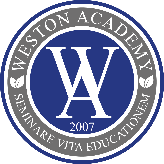 Lenguaje y ComunicaciónCuaderno universitario matemática 7mmLápiz pasta azul o negro y rojoDestacador CorrectorMatemática1 Cuaderno de matemática 100 hojas1 Block de cuadernillo prepicado matemática 1 Regla de 30 cms.1 Compás 1 Carpeta con acoclip 2 Plumón de pizarra (1 azul o negro y el otro rojo)Química1 cuaderno de 100 hojas cuadriculado1 cuadernillo de hojas pre-picadas de tamaño oficio 1 delantal blanco para laboratorio manga larga1 Antiparras1 calculadora científica1 tabla periódica tamaño oficio (Actualizada)10 pares de guantes de látex (uso personal)BiologíaDelantal blanco o pechera blancaAntiparrasMascarillaCuaderno universitarioLápiz de pasta azul, negro, rojo y lápiz grafito Goma de borrarCorrector Carpeta con acoclipFísicaCuaderno de 100 hojas universitarioRegla 30 cmCalculadora científicaDelantal blanco manga largaLápices CorrectorHistoriaLibro Ciencias Sociales, Proyecto “Sé protagonista” II° medio, editorial SM.Diccionario de significadosDiccionario de sinónimos y antónimosCuadernoLápicesLectura complementaria: “Revolución en la granja” de George Orwell, versión escolar (I Semestre).InglésLibro: “English in Mind”, Student Book 2 (Second Edition)Lectura complementaria (2°Semestre): Hamlet  (Oxford Bookworms Level 2)Cuaderno Universitario 100 hojasCarpeta Tamaño Oficio con acoclip Lápiz Pasta Azul o NegroCorrectorLápiz MinaGoma de BorrarArte-Tecnología1 Croquera o un cuaderno  de 80 hojas  de dibujo para ambas asignaturas (Tecnología y arte)Los materiales serán solicitados durante el año, según las unidades a trabajar.Música Instrumento elegido (melódico o armónico, no de percusión), en el caso de ser teclado debe tener atril de apoyo Carpeta (no archivador)  con acoclip (liviana, no de cartón grueso)10 fundas transparentes tamaño oficio 1 cuadernillo cuadriculado tamaño oficioEducación Física Polera Oficial del Colegio.Calza o short  Oficial del colegio.Buzo Oficial del Colegio.Polera de manga larga Oficial del colegio.Zapatillas deportivas de preferencia Jogging.Calcetines blancos Bolso deportivo Azul marino (no mezclilla), tamaño moderado, sin adornos ni colores.Jockey oficial del colegioCuaderno universitario cuadriculado de 100 hojas.ÚTILES DE ASEOToalla.Jabón. Chalas.Desodorante neutro sin alcohol.Shampoo.Bloqueador solarCaramayolaFilosofía para niños	Cuaderno matemática universitario 7mm, 100 hojas.	Lápiz pasta.	Corrector.	Destacador.Se sugiere tener disponible Pendrive de 8GB.OrientaciónCuaderno universitario.Lápiz de pasta color negro o azul.Lápiz de mina o portamina.Goma de borrar/corrector.